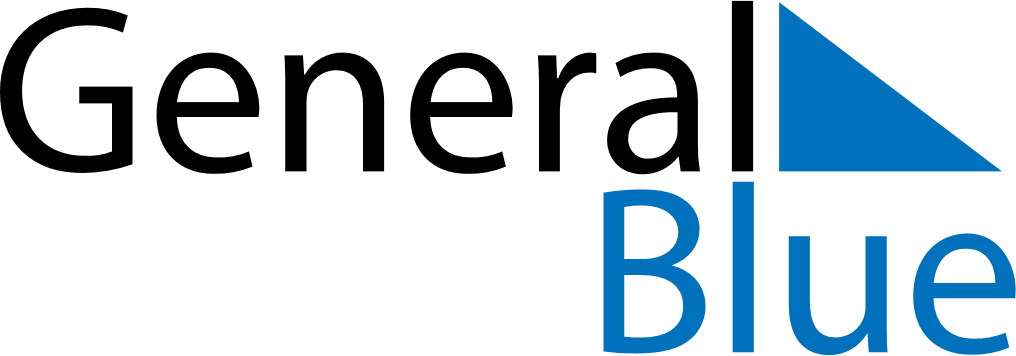 November 2020November 2020November 2020November 2020November 2020November 2020Dominican RepublicDominican RepublicDominican RepublicDominican RepublicDominican RepublicDominican RepublicSundayMondayTuesdayWednesdayThursdayFridaySaturday1234567891011121314Constitution Day15161718192021222324252627282930NOTES